Obec Kunčice pod Ondřejníkem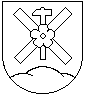 Kunčice pod Ondřejníkem č.p. 569, PSČ 739 13, IČ 00296856,tel. 556 850 154, ID: i8cbdbu, e-mail: obecni.urad@kuncicepo.czVěc: Odpověď na Žádost podle zákona č. 106/1999 Sb., o svobodném přístupu k informacím, ve znění pozdějších předpisůVážená paní Na Vaši žádost ze dne 17. 2. 2023 č.j. Kunc 510/2023 sdělujeme:Obec Kunčice pod Ondřejníkem využívá od roku 2022 dvě sociální sítě, Facebook a Instagram, který je přímo napojen na Facebook a není spravován samostatně. Tedy aktivně je využívaná pouze jedna sociální síť. Pro správu sociálních sítí není určen žádný odbor a informace na něj přidávají podle potřeby zaměstnanci nebo vedení obce.Nejčastější informací je sdělení s doplňující informací a fotografií, tedy pozvánka, žádost o pomoc (např. ztracení psi) apod.Využití Facebooku je podle potřeby, někdy jedenkrát týdně, jindy i několik příspěvků za den.Na správu sociálních sítí nejsou v rozpočtu obce vyčleněny žádné finanční prostředky.Dne 28. 02. 2023 v Kunčicích pod Ondřejníkem	Petr Tryščuk v.r.místostarosta